
	                                                                                                                                                                    Projektas                                                                                                                                                                           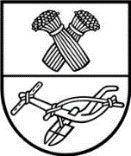 PANEVĖŽIO RAJONO SAVIVALDYBĖS TARYBASPRENDIMASDĖL 2019 METŲ ŽEMĖS MOKESČIO TARIFŲ IR NEAPMOKESTINAMOJO ŽEMĖS SKLYPO DYDŽIO NUSTATYMO2018 m. gegužės 30 d. Nr. T- PanevėžysVadovaudamasi Lietuvos Respublikos vietos savivaldos įstatymo 16 straipsnio 2 dalies 
37 punktu, Lietuvos Respublikos žemės mokesčio įstatymo 6 straipsniu ir 8 straipsnio 2 dalies 
3 punktu, Savivaldybės taryba n u s p r e n d ž i a:1. Nustatyti:1.1. 2019 metų žemės mokesčio tarifus procentais nuo žemės mokestinės vertės pagal pagrindinę žemės naudojimo paskirtį bei pagal žemės sklypo naudojimo būdą:1.2. 2019 metų mokestiniam laikotarpiui 1,2 ha neapmokestinamąjį žemės sklypo dydį fiziniams asmenims, kuriems nustatytas 0–40 procentų darbingumo lygis arba kurie yra sukakę senatvės pensijos amžių ar yra nepilnamečiai, jei šių žemės savininkų šeimose mokestinio laikotarpio pradžioje nėra darbingų asmenų.2. Šis sprendimas įsigalioja 2019 m. sausio 1 d.Šis sprendimas gali būti skundžiamas Lietuvos Respublikos administracinių bylų teisenos įstatymo nustatyta tvarka.MOKESČIŲ ADMINISTRAVIMO SKYRIUSAIŠKINAMASIS RAŠTAS DĖL SPRENDIMO „DĖL 2018 METŲ ŽEMĖS MOKESČIO TARIFŲ IR NEAPMOKESTINAMOJO ŽEMĖS SKLYPO DYDŽIO NUSTATYMO“2018 m. gegužės 18 d.Panevėžys	Projekto rengimą paskatinusios priežastys:Lietuvos Respublikos žemės mokesčio įstatymo 6 straipsnio 2 dalyje numatyta, kad Savivaldybės taryba kiekvienais metais iki birželio 1 d. nustato mokesčio tarifus, kurie galios ateinantį mokestinį laikotarpį Savivaldybės teritorijoje. Jei iki einamojo mokestinio laikotarpio birželio 1 d. savivaldybės taryba kitam mokestiniam laikotarpiui konkrečių mokesčio tarifų nenustato, nustato pavėluotai arba juos keičia po minėto nustatymo termino, tai atitinkamą mokestinį laikotarpį taikomas 0,01 procento mokesčio tarifas. 	Sprendimo projekto esmė ir tikslai:	Sprendimo projekto tikslas – nustatyti metinio žemės mokesčio tarifus nuo 2019 m. 
sausio 1 d. Nuo 2018 m. sausio 1 d. įsigaliojo nauja žemės mokestinė vertė pagal naujai atlikto masinio žemės vertinimo rezultatus. Nuo šių patvirtintų žemės verčių žemės mokestis bus mokamas nuo 
2018 m. iki 2022 m.Konkrečius žemės mokesčio tarifus nustato kiekviena savivaldybė savarankiškai kiekvienais metais.Pagal Nacionalinės žemės tarnybos patvirtintus 2018 metų vidutinių rinkos verčių žemėlapius, rajono savivaldybės teritorijoje padidėjo žemės ūkio paskirties žemės vertės (nuo 30 % iki 164 % pagal verčių zonas). Informaciją apie sklypų vidutines rinkos vertes galima sužinoti valstybės įmonės Registrų centro svetainėje www.registrucentras, skyrelyje „Vidutinių rinkos verčių paieška, Vidutinės rinkos vertės paieška pagal unikalų numerį“. Mažinami tarifai dirbamai žemei nuo 0,4 iki 0,2; nuo 1 iki 0,5; nuo 2 iki 1, įvedamas naujas tarifas 0,7 zonoms, kuriose žemės ūkio paskirties sklypams žemės vertė padidėjo nuo 30% iki 70%, siekiant išlaikyti panašų mokesčio dydį, kuris buvo 2017 m. 	Kokių pozityvių rezultatų laukiama:Patvirtinus žemės mokesčio tarifus, bus galima apskaičiuoti 2019 m. žemės mokestį. Galimos neigiamos pasekmės priėmus projektą, kokių priemonių reikėtų imtis, kad tokių pasekmių būtų išvengta:Nėra.Galiojantys teisės aktai, kuriuos reikės pakeisti priėmus teikiamą projektą:Nėra.Reikiami paskaičiavimai, išlaidų sąmatos bei finansavimo šaltiniai, reikalingi sprendimui įgyvendinti:Sprendimo įgyvendinimui lėšos nereikalingos.Skyriaus vedėja                                                                                                       Virginija JurkštienėEil. Nr.Paskirties / naudojimo būdo kodasPaskirties / naudojimo būdo pavadinimasŽemės mokesčių tarifas procentaisVerčių zonos123451.610Žemės ūkio paskirties sklypai0,233.1; 33.2; 33.50–33.52610Žemės ūkio paskirties sklypai0,533.3–33.6; 33.10; 33.16–33.24; 33.26; 33.29–33.31; 
33.33–33.36; 
33.40–33.43; 33.48; 610Žemės ūkio paskirties sklypai0,733.7–33.9; 
33.11–33.15; 33.25; 33.27; 33.28; 33.32; 33.37–33.39; 33.44; 33.45 610Žemės ūkio paskirties sklypai133.46; 33.47; 33.491.1.300, 328,Mėgėjų sodų žemės sklypai0,2Visos (33.1–33.52)2.995Kitos paskirties žemės sklypai2.1314, 327, 330, 331Gyvenamosios teritorijos, vienbučių ir dvibučių gyvenamųjų pastatų teritorijos, daugiabučių gyvenamųjų pastatų ir bendrabučių statybos teritorijos0,133.1–33.6; 33.10; 33.50314, 327, 330, 331Gyvenamosios teritorijos, vienbučių ir dvibučių gyvenamųjų pastatų teritorijos, daugiabučių gyvenamųjų pastatų ir bendrabučių statybos teritorijos0,233.7; 33.17; 33.18–33.22; 33.24; 33.37; 33.38; 33.48;33.51; 33.52314, 327, 330, 331Gyvenamosios teritorijos, vienbučių ir dvibučių gyvenamųjų pastatų teritorijos, daugiabučių gyvenamųjų pastatų ir bendrabučių statybos teritorijos0,333.12; 33.35; 33.36; 33.39314, 327, 330, 331Gyvenamosios teritorijos, vienbučių ir dvibučių gyvenamųjų pastatų teritorijos, daugiabučių gyvenamųjų pastatų ir bendrabučių statybos teritorijos0,433.13–33.16314, 327, 330, 331Gyvenamosios teritorijos, vienbučių ir dvibučių gyvenamųjų pastatų teritorijos, daugiabučių gyvenamųjų pastatų ir bendrabučių statybos teritorijos)0,533.8; 33.9; 33.11; 33.23; 33.25–33.27 314, 327, 330, 331Gyvenamosios teritorijos, vienbučių ir dvibučių gyvenamųjų pastatų teritorijos, daugiabučių gyvenamųjų pastatų ir bendrabučių statybos teritorijos)0,633.28–33.34; 33.40–33.47; 33.492.2.316Pramonės ir sandėliavimo objektų teritorijos133.1–33.4; 33.50316Pramonės ir sandėliavimo objektų teritorijos1,533.5–33.7; 
33.17–33.22; 33.24; 33.48; 33.51; 33.52316Pramonės ir sandėliavimo objektų teritorijos233.25–33.27316Pramonės ir sandėliavimo objektų teritorijos2,533.12; 33.35–33.39316Pramonės ir sandėliavimo objektų teritorijos333.8–33.11; 33. 13–33.16; 33.23; 33.28–33.34; 
33.40–33.47; 33.492.3.317Komercinės paskirties objektų teritorijos0,333.1–33.7; 33.50317Komercinės paskirties objektų teritorijos0,733.17–33.22; 33.24; 33.48; 33.51; 33.52317Komercinės paskirties objektų teritorijos1,533.12; 33.25–33.27;33.35–33.39317Komercinės paskirties objektų teritorijos333.8–33.11; 33.13–33.16; 33.23; 33.28–33.34; 33.40–33.47; 33.493.Visiems kitiems šios lentelės 1–2 punktuose nenurodytiems žemės sklypamsVisiems kitiems šios lentelės 1–2 punktuose nenurodytiems žemės sklypams0,25Visos (33.1–33.52)4.Už nenaudojamą, apleistą žemęUž nenaudojamą, apleistą žemę4Visos (33.1–33.52)